Thema: OsternestMaterial: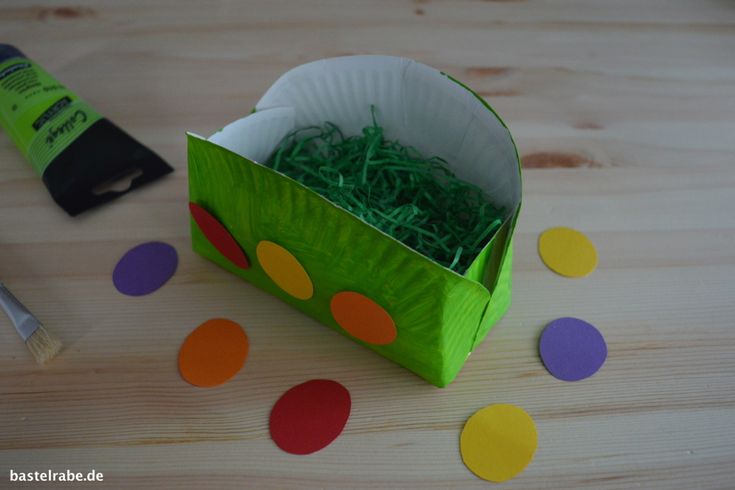 PapptellerSchereKlebstoff / KlebebandTonpapier (bunt)oder Zeichenpapier weißWasserfarben / FilzstifteEtwas Stroh / HeuAnleitung: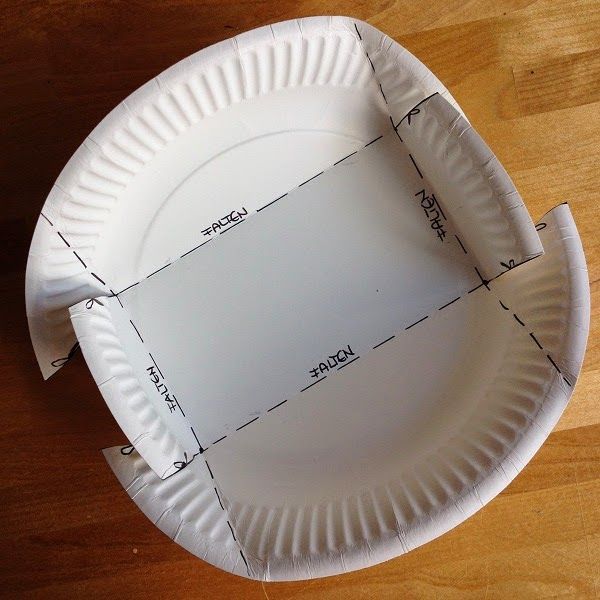 Zeichne Strichlinien der Biegkanten           	nach Vorlage auf den Pappteller Schneide mit der Schere nach          	Vorlage den Pappteller 4 mal ein.Biege an Strichlinen die Kanten um und                 klebe zu                einem „“Osternest“ zusammen (innen            eventuell mit Klebeband fixieren).Das Video hilft dir beim Bau des „“Osternestes.https://www.youtube.com/watch?v=3fwOjhmo5iMMale nun das Nest mit grüner Farbe an. Schneide aus buntem Tonpapier Eier aus, auch kannst du ein Zeichenpapier dafür   verwenden und die Eier mit bunten Mustern bemahlen. Klebe jetzt die bunten Eier ringsum am Nest an. Gerne kannst du dein Nest auch mit eigenen Ostermotiven noch weiter gestalten.Fülle in das Körbchen etwas Heu oder Stroh und schon hast du ein “Osternest“ zum Befüllen😊… und schickt mir ein Foto eures Osternestes per Mail noch zu! Viel Spaß beim Basteln und 	Frohe Ostern!   …und schöne Ferien!